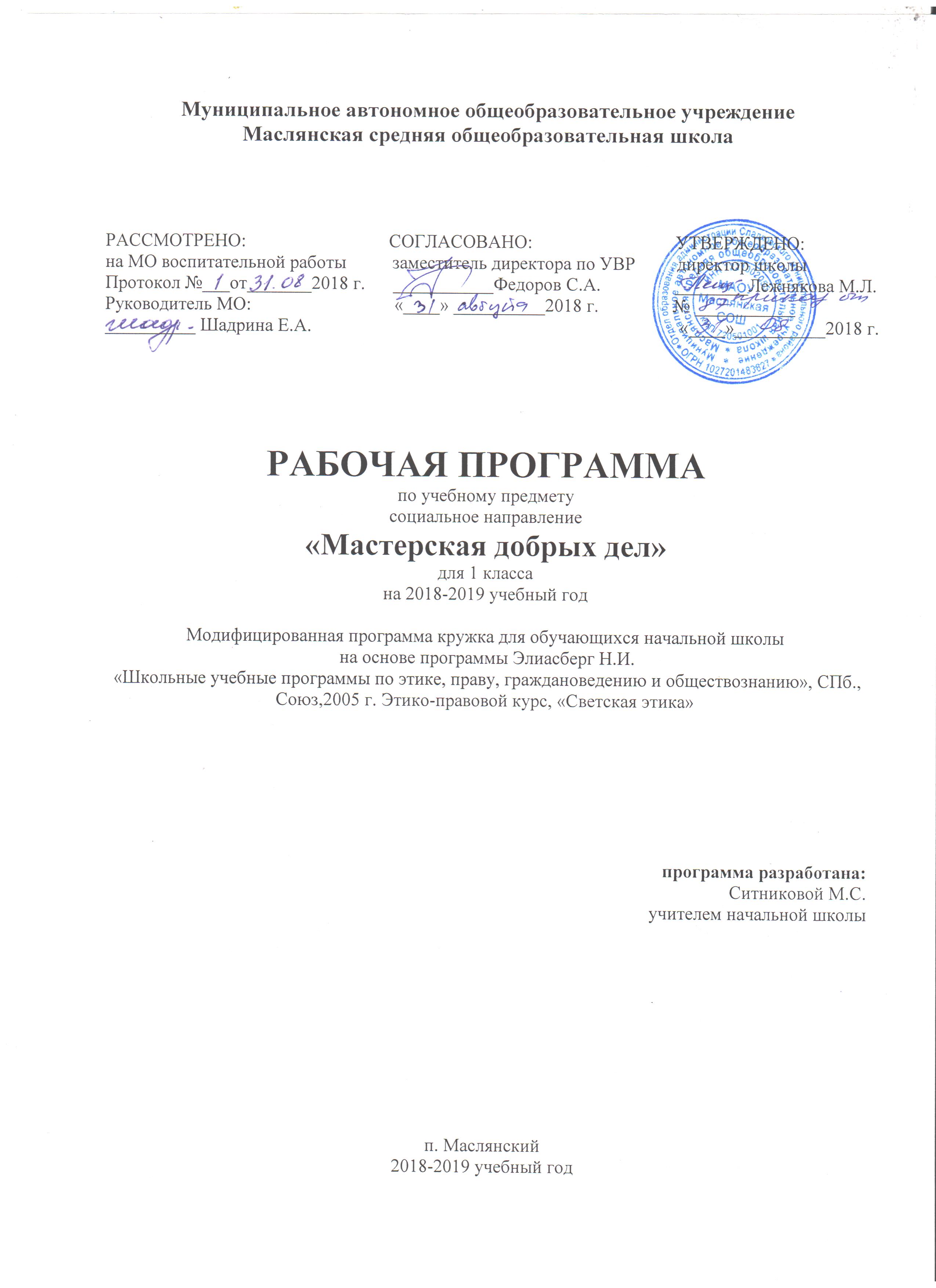 ПОЯСНИТЕЛЬНАЯ ЗАПИСКАПрограмма составлена  на основе Закона Российской Федерации «Об образовании» от 29.12.2012 г. №273-ФЗ, авторской программы  Н.И. Элиасберг «Школьные учебные программы по этике, праву, граждановедению и обществознанию. СПб.: Союз, 2005, Учебного плана МАОУ Сладковского района Маслянская СОШ на 2018-2019 учебный год.В настоящее время в нашем обществе значительно возрастает роль правового образования граждан, что вызвано усложнением экономических и политических процессов, социальных отношений, расширением коммуникативных связей между людьми, ростом ответственности человека за свою судьбу.Правовое образование предполагает создание системы обучения и воспитания, направленной на формирование правовой культуры личности. Ядром этой культуры является правосознание личности, включающее как системные научные знания о праве, правопорядке и его охране, так и эмоционально окрашенное оценочное отношение к праву и правопорядку и соответствующие ему установки.Однако правовая культура не ограничивается лишь знаниями, оценками и установками, она шире, чем сфера сознания, так как включает в себя непосредственные действия человека, его поведение (проявление законопослушания, уважения к праву, к закону) в различных, часто непредвиденных жизненных ситуациях; она предполагает умение и готовность личности решать свои жизненные проблемы, жить среди людей, общаться с ними, ориентируясь на нормы права и не выходя за рамки закона.Приведенная выше характеристика правовой культуры как искомого результата правового образования показывает необходимость его систематического осуществления в школе, начиная с младших классов.Напомним, что правовые нормы позволяют упорядочить общественные отношения, поведение людей. Они определяют, что «можно», а что «нельзя», каким образом надо поступать в той или иной жизненной ситуации. Поэтому изучение регулятивных правовых норм имеет важное значение для интеграции личности в современное ей общество. С первых шагов, которые ребенок вынужден делать самостоятельно, выбирая способы поведения, знание норм права должно оказывать ему помощь.В правовом образовании приоритетны задачи воспитания, и правовое обучение призвано обеспечить их успешное выполнение. Поэтому не случайно вместо термина «правовое образование» часто употребляется термин «правовое воспитание».Цель: - становление гуманистически ориентированной, законопослушной личности, обладающей гражданскими чувствами и чувством собственного достоинства, умеющей отстаивать свои права, адаптированной к условиям быстро меняющейся жизни.Первые шаги в решении этих задач должны быть сделаны в начальной школе. Основой этой работы является кружок  «Мастерская добрых дел», главное внимание в котором уделяется формированию у школьников гуманистических ориентации, их нравственному воспитанию.Исследованиями установлено: для того чтобы сообщаемые учащимся юридические знания вызывали у школьников позитивные правовые чувства и способствовали становлению у них социально полезной жизненной позиции, они должны опираться на прочный фундамент нравственных ценностных ориентиров личности.Именно поэтому на первой ступени правового образования приоритетное место должно быть отведено решению задачи:- раскрытие ценностей гуманистической этики и формирование у учащихся нравственных ценностных ориентиров, мотивов нравственного поведения, опыта самооценки и оценки поведения других людей с позиций добра и зла, способствовать накоплению опыта добрых дел и поступков, гуманных отношений со сверстниками и взрослыми.Стержнем кружка «Мастерская добрых дел»,  являются этико-философские проблемы — раскрытие для младших школьников гуманистических ценностей жизни на доступном для них уровне.Каждая тема курса посвящена раскрытию одной из этических ценностей. При этом в 1— 4- х классах темы повторяются, т. е. раскрытие каждой темы продолжается три-четыре года, причем каждый следующий год — с расширением круга рассматриваемых вопросов, усилением воздействия на эмоциональную сферу детей, что обеспечивает более глубокое осознание учащимися общечеловеческого значения и личностного смысла этих ценностей. Таким образом, создаются условия для постепенного становления жизненных ориентации младших школьников, проявляющихся в эмоционально переживаемом отношении к жизненным явлениям и в осознанном нравственном выборе линии своего поведения, способов действий, поступков.Ценностные ориентиры кружкаОдним из результатов обучения является решение задач воспитания – осмысление и присвоение младшими школьниками системы ценностей.Ценность жизни человека – осознание ответственности за себя и других людей, своего и их душевного и физического здоровья; ответственность за сохранение природы как среды обитания.Ценность общения – понимание важности общения как значимой составляющей жизни общества, как одного из основополагающих элементов культуры.Ценность добра и истины – осознание себя как части мира, в котором люди соединены бесчисленными связями, основывается на признании постулатов нравственной жизни, выраженных в заповедях мировых религий и некоторыми атеистами (например, поступай так, как ты бы хотел, чтобы поступали с тобой; не говори неправды; будь милосерден и т.д.).Ценность семьи – понимание важности семьи в жизни человека, взаимопонимание и взаимопомощь своим родным; осознание своих корней; уважительное отношение к старшим, их опыту, нравственным идеалам.Ценность труда и творчества – признание труда как необходимой составляющей жизни человека, творчества как вершины, которая доступна любому человеку в своей области.Ценность социальной солидарности – обладание чувствами справедливости, милосердия, чести, достоинства по отношению к себе и к другим людям.Ценность гражданственности и патриотизма – осознание себя как члена общества; желание служить Родине, своему народу; любовь к природе своего края и страны, восхищение культурным наследием предшествующих поколений.Результаты усвоения кружка1 классЛичностные УУД1. Ценить и принимать следующие базовые ценности:  «добро», «терпение», «родина», «природа», «семья».2. Уважать к своей семье, к своим родственникам, любовь к родителям.3. Освоить  роли  ученика; формирование интереса (мотивации) к учению.4. Оценивать  жизненные ситуаций  и поступки героев художественных текстов с точки зрения общечеловеческих норм.Регулятивные УУД1. Организовывать свое рабочее место под руководством учителя.2. Определять цель выполнения заданий на уроке, во внеурочной деятельности, в жизненных ситуациях под руководством учителя.3. Определять план выполнения заданий на уроках, внеурочной деятельности, жизненных ситуациях под руководством учителя.4. Использовать в своей деятельности простейшие приборы: линейку, треугольник и т.д.Познавательные УУД1. Ориентироваться в учебнике: определять умения, которые будут сформированы на основе изучения данного раздела.2. Отвечать на простые вопросы учителя, находить нужную информацию в учебнике.3. Сравнивать предметы, объекты: находить общее и различие.4. Группировать предметы, объекты на основе существенных признаков.5. Подробно пересказывать прочитанное или прослушанное; определять тему.Коммуникативные УУД1. Участвовать в диалоге на уроке и в жизненных ситуациях.2. Отвечать на вопросы учителя, товарищей по классу.2. Соблюдать простейшие нормы речевого этикета: здороваться, прощаться, благодарить.3. Слушать и понимать речь других.4. Участвовать  в паре.2 классЛичностные УУД1. Ценить и принимать следующие базовые ценности:  «добро», «терпение», «родина», «природа», «семья», «мир», «настоящий друг».2. Уважение к своему народу, к своей родине. 3. Освоение личностного смысла учения, желания учиться.4. Оценка жизненных ситуаций  и поступков героев художественных текстов с точки зрения общечеловеческих норм.Регулятивные УУД1. Самостоятельно организовывать свое рабочее место.2. Следовать режиму организации учебной и внеучебной деятельности.3. Определять цель учебной деятельности с помощью учителя и самостоятельно.4. Определять план выполнения заданий на уроках, внеурочной деятельности, жизненных ситуациях под руководством учителя.5.  Соотносить выполненное задание  с образцом, предложенным учителем.6. Использовать в работе простейшие  инструменты и более сложные приборы (циркуль).6. Корректировать выполнение задания в дальнейшем.7. Оценка своего задания по следующим параметрам: легко выполнять, возникли сложности при выполнении. Познавательные УУД1. Ориентироваться в учебнике: определять умения, которые будут сформированы на основе изучения данного раздела; определять круг своего незнания.2. Отвечать на простые  и сложные вопросы учителя, самим задавать вопросы, находить нужную информацию в учебнике.3. Сравнивать  и группировать предметы, объекты  по нескольким основаниям; находить закономерности; самостоятельно продолжать их по установленном правилу. 4. Подробно пересказывать прочитанное или прослушанное;  составлять простой план .5. Определять,  в каких источниках  можно  найти  необходимую информацию для  выполнения задания.6. Находить необходимую информацию,  как в учебнике, так и в  словарях в учебнике.7. Наблюдать и делать самостоятельные   простые выводыКоммуникативные УУД1.Участвовать в диалоге; слушать и понимать других, высказывать свою точку зрения на события, поступки.2.Оформлять свои мысли в устной и письменной речи с учетом своих учебных и жизненных речевых ситуаций.3.Читать вслух и про себя тексты учебников, других художественных и научно-популярных книг, понимать прочитанное.4. Выполняя различные роли в группе, сотрудничать в совместном решении проблемы (задачи).3 классЛичностные УУД1. Ценить и принимать следующие базовые ценности:  «добро», «терпение», «родина», «природа», «семья», «мир», «настоящий друг», «справедливость», «желание понимать друг друга», «понимать позицию другого».2. Уважение к своему народу, к другим народам, терпимость к обычаям и традициям других народов.3. Освоение личностного смысла учения; желания продолжать свою учебу.4. Оценка жизненных ситуаций  и поступков героев художественных текстов с точки зрения общечеловеческих норм, нравственных и этических ценностей.Регулятивные УУД1. Самостоятельно организовывать свое рабочее место в соответствии с целью выполнения заданий.2. Самостоятельно определять важность или  необходимость выполнения различных задания в учебном  процессе и жизненных ситуациях.3. Определять цель учебной деятельности с помощью самостоятельно.4. Определять план выполнения заданий на уроках, внеурочной деятельности, жизненных ситуациях под руководством учителя.5. Определять правильность выполненного задания  на основе сравнения с предыдущими заданиями, или на основе различных образцов.6. Корректировать выполнение задания в соответствии с планом, условиями выполнения, результатом действий на определенном этапе.7. Использовать в работе литературу, инструменты, приборы.8. Оценка своего задания по  параметрам, заранее представленным.Познавательные УУД 1. Ориентироваться в учебнике: определять умения, которые будут сформированы на основе изучения данного раздела; определять круг своего незнания; планировать свою работу по изучению незнакомого материала. 2. Самостоятельно предполагать, какая  дополнительная информация буде нужна для изучения незнакомого материала;отбирать необходимые  источники информации среди предложенных учителем словарей, энциклопедий, справочников.3. Извлекать информацию, представленную в разных формах (текст, таблица, схема, экспонат, модель,а, иллюстрация и др.)4. Представлять информацию в виде текста, таблицы, схемы, в том числе с помощью ИКТ.5. Анализировать, сравнивать, группировать различные объекты, явления, факты.Коммуникативные УУД1. Участвовать в диалоге; слушать и понимать других, высказывать свою точку зрения на события, поступки.2.Оформлять свои мысли в устной и письменной речи с учетом своих учебных и жизненных речевых ситуаций.3.Читать вслух и про себя тексты учебников, других художественных и научно-популярных книг, понимать прочитанное.4. Выполняя различные роли в группе, сотрудничать в совместном решении проблемы (задачи).5. Отстаивать свою точку зрения, соблюдая правила речевого этикета.6. Критично относиться к своему мнению7. Понимать точку зрения другого8. Участвовать в работе группы, распределять роли, договариваться друг с другом.4 классЛичностные УУД1. Ценить и принимать следующие базовые ценности:  «добро», «терпение», «родина», «природа», «семья», «мир», «настоящий друг», «справедливость», «желание понимать друг друга», «понимать позицию другого», «народ», «национальность» и т.д.2. Уважение  к своему народу, к другим народам, принятие ценностей других народов.3. Освоение личностного смысла учения;  выбор дальнейшего образовательного маршрута.4. Оценка жизненных ситуаций  и поступков героев художественных текстов с точки зрения общечеловеческих норм, нравственных и этических ценностей, ценностей гражданина России.Регулятивные УУД1. Самостоятельно  формулировать задание: определять его цель, планировать алгоритм его выполнения, корректировать работу по ходу его выполнения, самостоятельно оценивать.2. Использовать  при выполнения задания различные средства: справочную литературу, ИКТ, инструменты и приборы.3. Определять самостоятельно критерии оценивания, давать самооценку.Познавательные УУД1. Ориентироваться в учебнике: определять умения, которые будут сформированы на основе изучения данного раздела; определять круг своего незнания; планировать свою работу по изучению незнакомого материала. 2. Самостоятельно предполагать, какая  дополнительная информация буде нужна для изучения незнакомого материала;отбирать необходимые  источники информации среди предложенных учителем словарей, энциклопедий, справочников, электронные диски.3. Сопоставлять  и отбирать информацию, полученную из  различных источников (словари, энциклопедии, справочники, электронные диски, сеть Интернет).4. Анализировать, сравнивать, группировать различные объекты, явления, факты.5. Самостоятельно делать выводы, перерабатывать информацию, преобразовывать её,  представлять информацию на основе схем, моделей, сообщений.6. Составлять сложный план текста.7. Уметь передавать содержание в сжатом, выборочном или развёрнутом виде.Коммуникативные УУДУчаствовать в диалоге; слушать и понимать других, высказывать свою точку зрения на события, поступки.2.Оформлять свои мысли в устной и письменной речи с учетом своих учебных и жизненных речевых ситуаций.3.Читать вслух и про себя тексты учебников, других художественных и научно-популярных книг, понимать прочитанное.4. Выполняя различные роли в группе, сотрудничать в совместном решении проблемы (задачи).5. Отстаивать свою точку зрения, соблюдая правила речевого этикета; аргументировать свою точку зрения с помощью фактов и дополнительных сведений. 6. Критично относиться к своему мнению. Уметь взглянуть на ситуацию с иной позиции и договариваться с людьми иных позиций.7. Понимать точку зрения другогоМетоды: словесный (беседа, рассказ, объяснение); практический; наглядный (показ видео и мультимедийных материалов, иллюстраций).Формы проведения занятий: беседа, диалог, речевая игра, ролевые игры, тестирование, инсценирование, практические занятия, конкурсы.Ожидаемые результаты:1. Главные ценности нашей жизни (что всего дороже...)Восприятие учащимися в качестве главных ценностей:
• жизни человека, его здоровья, свободы и достоинства;
• родных и близких людей, их любви и заботы;
• добрых отношений с окружающими людьми, дружбы со сверстниками;
• Отечества как страны, где они родились, с народом которой связаны общей историей, языком, традициями;
• малой родины — города, в котором они живут, с его историей, особенностями быта, с традициями и чертами характера его жителей; красоты города — источника духовного развития;
• окружающей природы как условия жизни и здоровья людей, красоты природы — источника вдохновения; мира между людьми, основанного на уважении к правам человека, отсутствия насилия, агрессии, войн;
• труда как условия развития человека, источника благосостояния человека, его семьи, города, страны (на этой основе понимание уважительного отношения ко всему, что создано трудом)2. Представление о правах человека и правах ребенкаУчащиеся осознают, что каждый человек имеет право на жизнь, охрану здоровья, свободу, равенство с другими людьми, честь и достоинство, знают о правах ребенка, закрепленных в конвенции о правах ребенка3. Понятие “Государство Россия”Понятие о России как о государстве в определенных границах, на территории которого проживают люди разных национальностей и культур. Символы государства: флаг, герб, столица4. Понятие “гражданин России”Учащиеся понимают термин “гражданин России”; как принадлежность к россиянам, как право на заботу и защиту со стороны государства. Учащиеся знают, что с рождения они являются гражданами России — это отражено в свидетельстве о рождении, что у гражданина есть права и обязанности5. Понятие “закон”Учащиеся понимают закон как важный государственный документ, в котором содержатся правила, обязательные для выполнения6. Роль правил в жизни человека и обществаПонимание учащимися, что в обществе существуют определенные правила поведения людей, которые помогают им вместе жить, общаться, действовать.7. Правила вежливостиПонимание учащимися, что правила вежливости основаны на уважении к человеку, а их соблюдение помогает общаться с другими людьми, вызывая к себе доброе отношение. Усвоение правил вежливости в общении со старшими и со сверстниками (форма приветствия, прощания, обращения с вопросом, ведение беседы, спора, умение слушать, знаки внимания, знаки уважения к старшим, точность во времени), проявление вежливости в поведении учащихся8. Правила поведения в школешкольной столовой, в гардеробе, при входе и выходе из школы. Знание учениками своих прав и обязанностей. Представление о наличии прав и обязанностей у учителя, директора школы. Уважение к учителям и руководству школы. Проявление знания этих правил9. Правила поведения в общественных местахЗнание учащимися правил дорожного движения для пешеходов, правил поведения при пользовании городским транспортом, при посещении театра, на экскурсии в музее, при посещении исторических мест города и пригородов, на прогулке в загородной зоне. Стремление и умение руководствоваться этими правилами10. Что наносит вред личной безопасностиНегативное отношение учащихся к кражам, жестокости и насилию в отношении людей, к жестокому отношению к животным, к любым действиям, наносящим ущерб природе, к порче школьного имущества, стен в домах, лифтов, оборудования детских площадок, к загрязнению улиц, дворов, нарушению правил поведения в общественных местах11. Правила личной безопасностиЗнание учащимися ряда правил безопасности:
• при общении с незнакомыми людьми;
• при посадке в лифт;
• в случае нахождения в квартире без взрослых. Отрицательное отношение к вредным привычкам, наносящим ущерб здоровью человека. Знание правил противопожарной безопасности. Понимание опасности обращения со взрывчатыми веществами и др.В преподавании курса учитель должен ориентироваться и на общие результаты правового образования в начальной школе. Хотя для этико-правового образования и нравственного воспитания необходимо использовать возможности всего комплекса учебных предметов, преподающихся в начальной школе, а также возможности внеурочной и внеклассной работы, главная роль в достижении этих результатов отводится кружку «Мастерская добрых дел».Структура и содержание кружка «Мастерская добрых дел»Тема 1. “Жизнь на Земле”. (4 часа)Природа, которая нас окружает. Связь человека с природой. Чудо жизни на Земле. Красота живой природы. Почему надо беречь природу. Разрушители и защитники природы. Закон на защите природы: запреты и ответственность за их нарушение. Как надо вести себя в лесу, в поле, в парке, на берегу реки, озера, моря. Что могут сделать дети для охраны природы. Наши друзья — домашние животные. Недопустимость жестокого обращения с животными.Тема 2. “Жизнь и здоровье человека”. (4 часа)Жизнь человека — великий дар. Благодарность родителям за жизнь. В чем ценность жизни человека. Право каждого человека на жизнь. Что угрожает жизни человека. Кто защищает жизнь людей. Кто спасает жизнь людей. Счастливая и ответственная пора детства. До какого возраста человек по закону считается ребенком. Право ребенка на выживание; что оно означает. Дети с трудными судьбами. Чем можно помочь этим детям. Хорошее здоровье — условие полноценной жизни. Как стать сильным и ловким. Простые правила гигиены. Вредные привычки — угроза здоровью. Право детей на особую заботу о здоровье. Какие правила личной безопасности следует соблюдать в городе. Как не стать жертвой преступления. Как самому не причинить вред здоровью других людей.Тема 3. “Индивидуальность человека, его честь и достоинство”. (4 часа)Мы все — разные. Знаем ли мы себя? Право человека быть самим собой. Необходимость терпимости по отношению к людям, не похожим на нас. В чем состоит достоинство человека. Самоуважение — важное свойство человека. Как ребенку защитить свое достоинство. Правила поведения в конфликтных ситуациях. Право ребенка на собственное мнение. Как сделать, чтобы вас поняли.Тема 4. “Права человека и способы их защиты”. (4 часа)Что значит “иметь права”. Естественное право человека на жизнь, свободу и достоинство. Всеобщая декларация прав человека: права, делающие мир человечнее; жестокость и насилие под запретом. Кто и как защищает права человека. Уважение к правам другого человека — наша обязанность. Особая забота о правах детей. Конвенция о правах ребенка: важные для детей права. Кто должен защищать права ребенка.Тема 5. “Человек среди людей. Любовь, дружба, милосердие”. (4 часа)Мы живем среди людей. Радость добрых отношений между людьми. Необходимость взаимопонимания, терпимости, миролюбия в отношениях между людьми. Как смирять свой гнев и обиду. Если человек вам неприятен — как поступить? Осторожно: жестокость! Радость добрых дел. Что такое “милосердие”. Семья; любовь между близкими и родными людьми. Как ребенок может проявить свою любовь к родителям и другим членам семьи. Взаимопомощь в семье. Радость дружбы. Умеете ли вы дружить? Как сохранить дружбу.Тема 6. “Сознательный труд и его результаты”. (2 часа)Что создано трудом людей. Трудом славен человек. Люди разных профессий. Радость труда. Труд школьника. Домашний труд. Что могут “умелые руки”. Как приучить себя к труду. В каждой вещи — труд людей. Необходимость бережного отношения к вещам. Значение слов “мое”; “наше”. Если потеряешь вещь. Как вести себя, найдя что-нибудь. Кража и ее последствия.Тема 7. “Дорогая цена вежливости”. (2 часа)Как и почему возникли правила вежливости. Кого называют вежливым человеком. Дорогая цена вежливости. Правила вежливости, которым нужно следовать (формы общения со взрослыми и со сверстниками в разных жизненных ситуациях). Вежливость и речь. Слова, которые оскорбляют. Что такое хамство. Вежливость и культура. Человек воспитывает себя сам: знаю — хочу — умею — действую. Наш школьный этикет.Тема 8. “Общественный порядок и его охрана. Строгие требования закона”. (4 часа)Роль правил в жизни человека и общества. Правила, установленные государством. Что такое закон. Кто принимает законы. Конституция России — Основной Закон страны. Что такое общественный порядок. Правила поведения в общественных местах (на улице, в транспорте, кино, театре, музее). Кто охраняет общественный порядок. Что запрещено. Ответственность за нарушение общественного порядка. Правила поведения в школе. Права и обязанности ученика. Права и обязанности учителя, директора школы. Ответственность учеников за порядок в школе.Тема 9. “Любимый город” 1. (2 часа)Что значит быть горожанином. Знаем ли мы историю родного города? Красота города — результат труда и творчества многих поколений людей. Люди, прославившие наш город. Охрана Законом памятников истории и культуры. Сохранение памятников истории и культуры — дело каждого. Охрана зеленого убранства города. Обязанность горожан — соблюдать чистоту и порядок на улицах города, в транспорте, в общественных местах. Животные в городе: правила содержания и выгула собак. Правила поведения в своем доме. Кто они — разрушители и пачкуны? Чем дети могут помочь родному городу? Правила безопасности, которые дети должны соблюдать на улице, во дворе, в парадной дома, в лифте, если остались дома одни.Тема 10. “Родина — Россия”. (2 часа)Наше государство — Россия. Символы государства: флаг, герб. Москва — столица России. Мы — граждане России. Россияне — люди разных национальностей. Высокое чувство любви к Родине. Они защищали Родину. Сила Родины — в труде ее граждан. Как государство защищает права своих граждан.Тема 11. “Мир на планете Земля”. (2 часа)Счастье мирной жизни. Ужасы войны. Дети — жертвы войны. Войны — угроза жизни на Земле. Люди хотят мира. Кто защищает мир на Земле. Дружба между народами.ЛитератураПрава ребенка — это ваши права: Для детей 7—10 лет.— СПб., 2004.
Система правового образования в школе и воспитание гражданина России. Первый этап — начальная школа/ Под ред. Н. И. Элиасберг.— СПб., 1999.
Учимся думать о себе и о других: Книга для чтения и размышления.— СПб., 1999.Календарно – тематическое планирование1 классКалендарно – тематическое планирование
2 класс3 класс4 класс№п/пДатаНазвание раделаТемаФорма проведенияКолич-во часов1Жизнь на ЗемлеПрирода, которая нас окружаетЭкскурсия2Красота живой природы. Почему надо беречь природуЭкскурсия3Как надо вести себя в лесу, в поле, в парке, на берегу реки, озера, моря. Что могут сделать дети для охраны природы.Инструктаж, презентация4Жизнь и здоровье человекаРадостные и трудные моменты жизниВыставка рисунков5Жизнь человека – великий дарБеседа6Кто защищает жизнь людей.Презентация7Если хочешь быть здоров..Занятия в спортивном зале8Индивидуальность человека, его честь и достоинствоМы все – разные. Знаем ли мы себя?Тренинг9Дал слово – держи.Работа с литературными произведениями10Как сделать, чтобы вас поняли?Практикум11Права человека и способы их защитыЧто значит иметь права?Беседа12Кто и как защищает права человека.Презентация13Права детей и их защитники.Беседа, презентация14Право ребёнка на особую заботу и внимание.Выставка рисунков15Человек среди людей. Любовь, дружба, милосердие.Мы живём среди людей.Экскурсия16Мой дом – моя семья.Выставка фотографий17Мой класс – мои друзья.Инсценировка18Умеете ли вы дружить.Просмотр мультфильма19Сознательный труд и его результаты.Люди разных профессий.Беседа с людьми разных профессий20Умелые руки не знают скуки.Творческая мастерская 21Домашний труд.Практикум22Что могут «умелые» руки.Творческая мастерская23Дорогая цена вежливостиВесёлые правила хорошего тона.Инсценировка.24Вежливость и речь.Инсценировка25Общественный порядок и его охрана. Строгие требования закона.Человек в мире правил.Выставка рисунков26Кто принимает законы.Беседа27Правила поведения в школе.Инструктаж, беседа28Что запрещено.Инструктаж, беседа29Любимый посёлокВсякому мила своя сторона.Экскурсия30Любимый уголок Отчизны.Выставка рисунков31Люблю тебя, мой край родной!Творческая мастерская32Родина – РоссияСимволы РФБеседа, презентация33Мир на планете ЗемляМир на планете – счастливы дети.Видеофильм№п/пДатаНазвание раделаТемаФорма проведенияКолич-во часов1Жизнь на ЗемлеПрирода, которая нас окружаетЭкскурсия2Красота живой природы. Почему надо беречь природуВыставка рисунков3Что написано в Красной книге?
Беседа4Наши друзья – животные.Видеофильм5Жизнь и здоровье человекаСчастливая и ответственная пора детстваПрезентация, выставка рисунков6Как стать сильным и ловким.Презентация7Простые правила гигиены.Практикум8Они спасают жизнь людей.Презентация9Индивидуальность человека, его честь и достоинствоМы все – разные. Знаем ли мы себя?Тренинг10О чести судят по поступкам.Работа с литературными произведениями11Кто они – люди, достойные уважения.Беседа с людьми разных профессий12Дал слово – держи.Беседа13Права человека и способы их защитыЧто значит иметь права?Презентация14Права, делающие мир человечнее.Презентация, беседа15Справедливость и права человека.Выставка рисунков16Жестокость и насилие под запретом.Беседа17Человек среди людей. Любовь, дружба, милосердие.Мы живём среди людей.Экскурсия18Дружба верностью сильна.Работа с литературными произведениями19Что такое милосердие.Беседа20Добро творить  - себя веселить.Практикум21Сознательный труд и его результаты.Трудом славен человек.Беседа с людьми разных профессий22«Мой» и «наше».Беседа23Как приучить себя к труду.Практикум24Умелые руки не знают скуки.Творческая мастерская25Дорогая цена вежливостиЕжели вы вежливы.Работа с литературными произведениями.26Вежливость и культура.Инсценировка27Общественный порядок и его охрана. Строгие требования закона.Что такое закон.Беседа28Правила поведения в общественных местах.Практикум, экскурсия29Конституция России.Беседа, презентация30Права и обязанности ученика.Выставка рисунков31Любимый посёлокЗнаем ли мы историю посёлка.Экскурсия в музей33Люблю тебя, мой край родной!Творческая мастерская34Родина – РоссияМосква – столица нашей Родины.Виртуальная экскурсия№п/пДатаНазвание раделаТемаФорма проведенияКолич-во часов1Жизнь на ЗемлеПрирода, которая нас окружаетЭкскурсия2Красота живой природы. Почему надо беречь природуКонкурс рисунков3Разрушители и защитники природыБеседа4Закон на защите природы: запреты и ответственность за их нарушение.Презентация5Жизнь и здоровье человекаЖизнь – великий дар.Беседа6Право каждого человека на жизнь.Конкурс рисунков, беседа7Дети с трудными судьбами.Видеофильм8Хорошее здоровье – условие полноценной жизни.Занятие в спортивном зале9Индивидуальность человека, его честь и достоинствоМы все – разные. Узнай себя.Тренинг10О чести судят по поступкам.Работа с литературными произведениями11Правила поведения в конфликтных ситуациях.Практикум12Цени доверие других.Беседа13Права человека и способы их защитыЧто значит иметь права?Беседа14Это сладкое слово «свобода».Презентация15Всеобщая декларация прав человека.Беседа, презентация16Уважение к правам другого человека- наша обязанность.Беседа17Человек среди людей. Любовь, дружба, милосердие.Мы живём среди людей.Экскурсия18Поделись улыбкой своей.Практикум19Радость добрых дел.Творческая мастерская20Взаимопомощь в семье.Практикум21Сознательный труд и его результаты.Что создано трудом людей.Экскурсия22Надо ли беречь вещи?Беседа23В каждой вещи – труд людей.Презентация24Умелые руки не знают скуки.Творческаямастерская25Дорогая цена вежливостиПростые правила этикета.Инсценировка26Слова, которые оскорбляют.Беседа27Общественный порядок и его охрана. Строгие требования закона.Что такое закон.Беседа, презентация28Они охраняют общественный порядок.Презентация29Закон строг, но справедлив.Беседа30Конституция России.Беседа, презентация31Любимый посёлокСлавные страницы истории посёлкаЭкскурсия в музей32Люблю тебя, мой край родной!Творческая мастерская33Родина – РоссияРоссияне – люди разных национальностей.Беседа, видеофильм34Они защищали родину!Видеофильм№п/пДатаНазвание раделаТемаФорма проведенияКолич-во часов1Жизнь на ЗемлеПрирода, которая нас окружаетЭкскурсия2Красота живой природы. Почему надо беречь природуВыставка рисунков3Закон на защите природы: запреты и ответственность за их нарушение.Беседа, презентация4В лес пришла беда. О лесном пожаре, их причинах.Просмотр видеофильма5Жизнь и здоровье человекаВ чём ценность жизни человека?Презентация, беседа6Не навреди другим!Беседа7Вредные привычки – угроза здоровью.Презентация8Право детей на особую заботу о здоровьеВыставка рисунков9Индивидуальность человека, его честь и достоинствоМы все – разные. Знаем ли мы себя?Тренинг10О чести судят по поступкам.Работа с литературными произведениями11Самоуважение – важное свойство человека.Беседа12Право ребёнка на собственное мнение.Беседа13Права человека и способы их защитыЧто значит иметь права?Выставка рисунков14Всеобщая декларация прав человека.Обучающая беседа15Конвенция о правах ребёнка: важные для детей права.Обучающая беседа16Кто должен защищать права ребёнка.Презентация17Человек среди людей. Любовь, дружба, милосердиеМы живём среди людей.Экскурсия18Как сохранить дружбу.Практикум19Необходимость взаимопонимания.Беседа20Не стесняйся доброты своей.Практикум21Сознательный труд и его результатыТруд школьника.Творческая мастерская22Умелые руки не знают скуки.Творческая мастерская.23Герои труда.Презентация24Дорогая цена вежливостиКак и почему возникли правила вежливости.Беседа, презентация25Человек воспитывает себя сам.Тренинг26Общественный порядок и его охрана. Строгие требования законаПравила, установленные государством.Презентация27Конституция России.Беседа28Ответственность за нарушение общественного порядка.Беседа29Сила закона и сила примера.Работа с литературными произведениями30Любимый посёлокЛюблю тебя, мой край родной!Экскурсия в музей31Творчество наших земляковВыставка поделок32Родина – РоссияНаше государство - РоссияПрезентация33Дети войныВидеофильм34Счастье мирной жизниПрезентация